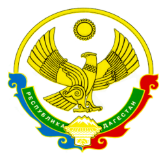 РЕСПУБЛИКИ ДАГЕСТАНМУНИЦИПАЛЬНОЕ КАЗЕННОЕ ОБЩЕОБРАЗОВАТЕЛЬНОЕ УЧРЕЖДЕНИЕ«НОВОКУЛИНСКАЯ СРЕДНЯЯ ОБЩЕОБРАЗОВАТЕЛЬНАЯ ШКОЛА №1» УПРАВЛЕНИЕ ОБРАЗОВАНИЯ  МО «НОВОЛАКСКИЙ РАЙОН»МКОУ «Новокулинская СОШ №1»368162 с. Новокули                                     тел.: 8988 695 5267              e-mail: novokulinscay1@mail.ruИНН - 0524005180                                                                                                                  КПП - 0524011001Приказ26.08.2020                                                                                                      № 19/1О соблюдении санитарных норм в школьной столовойВо исполнение Закона «Об образовании в Российской Федерации» от 29.12.2012г № 273-ФЗ,  ст.51, СанПиНПРИКАЗЫВАЮ:Возложить ответственность за соблюдение санитарных норм и правил  в школьной столовой на завхоза школы Рамазанову З.Г.Назначить ответственным за организацию дежурства, составление и контроль графика дежурства педагог-организатора Махмудову Т.М. Возложить ответственность за организацию дежурства по столовой на классных руководителей 1-4 классов согласно графику дежурства в строгом соответствии с санитарными нормами и правилами (СанПиН 2.4.5.2409-08).Возложить персональную ответственность за организацию питания, соблюдение санитарно-эпидемиологических правил и норм питания в соответствии с должностными обязанностями на заведующую  производством школьной столовой Керимову Г.Г.Работникам пищеблока:Осуществлять организацию питания в строгом соответствии с санитарными нормами и правилами (СанПиН 2.4.5.2409-08). На каждый получаемый продукт питания обязателен сертификат качества, гарантирующий качество данного продукта и сроки его реализации.В обязательном прядке проходить медицинский осмотр и иметь медицинские книжки, свидетельствующие о полном здоровье работника и его гигиенической подготовке.Педагогу-организатору Махмудовой Т.М. . усилить контроль организации питания, а именно при:снятии пробы приготовленной пищи;оформлении журнала бракеража готовой кулинарной продукции;ведении ведомости контроля за питанием;обеспечении исправности оборудования пищеблока;обеспечении порядка мытья и обработки посуды, хранения пищевых продуктов, уборки помещений пищеблока и обеспечении порядка хранения уборочного инвентаря.Членам комиссии по контролю питания не реже 2-х раз в год  проводить проверку выполнения общих гигиенических и санитарных правил и условий организации образовательного процесса (питьевой режим в классах, личная гигиена обучающихся, порядок и качество уборки классных помещений, туалетных комнат и т.п.). По результатам проверки составить акты.Контроль исполнения настоящего приказа оставляю за собой.Директор школы:____________ Р.К.СултановаС приказом ознакомлены:№Ф.И.О. классного руководителяРоспись1.Рамазанова З.Г.2.Махмудова Т.М.3.Айгунова А.Н.4.Алиева Б.М.5.Сиражутинова А.К.6.Гусейнова С.О.